Большакова – 10.Информация для родителейРубрика : «Играем вместе»Образовательная область «Речевое развитие» (Чтение художественной литературы)Тема : Рекомендации родителям о чтении художестовенной литературы дома.  Цель : создание условий для оказания педагогической помощи родителям по формированию у детей интереса к чтению художественной литературы.Уважаемые родители, почитайте дома детям!.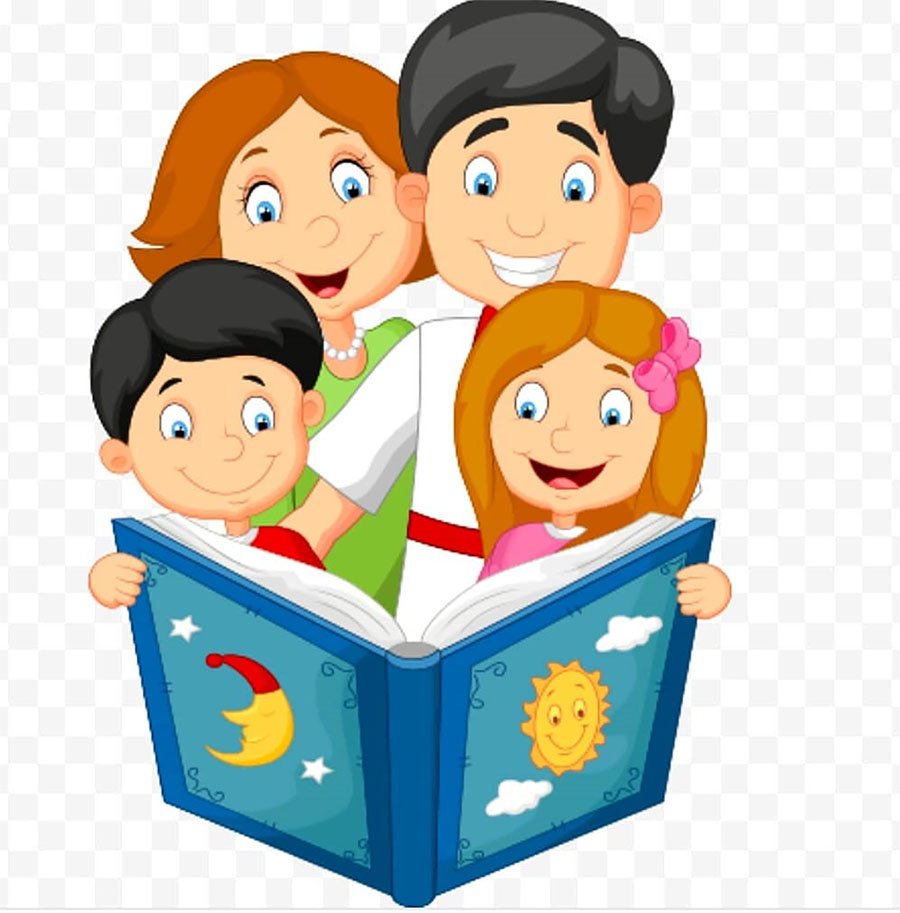 Список рекомендуемой литературы для чтения детям 6 -7 лет.Уважаемые родители, почитайте дома детям!Круг детского чтения старшего дошкольника богат по составу и содержанию. Сюда входят, прежде всего, произведения мирового фольклора, классическая русская и зарубежная детская литература. Кроме того, в круг чтения дошкольников входят произведения современных писателей всего мира. По сравнению с предыдущей возрастной группой (5 - 6 лет) изменяется главным образом проза, которую слушают дети. Им становятся доступным и интересным «чтение с продолжением» больших по объему произведений. Прежде всего этому соответствуют сказки – повести, в том числе фантастического и приключенческого содержания, в которых представлены более сложные образы героев, различные варианты их социального взаимодействия.1.Волшебные сказки:«Василиса Прекрасная», «Иван – крестьянский сын и Чудо – юдо», «Семь Симеонов», «Снегурочка», «Поди туда, не знаю куда, принеси то, не знаю что», «Финист – Ясный сокол», «Заколдованная королевна», «Жар птица и Василиса Царевна».3. Былины:«Алеша Попович и Тугарин -Змеевич», «Илья избавляет Царьград от Идолища», «Илья Муромец и Калин – царь», «Как Илья Муромец богатырем стал», «На заставе богатырской» и др.4. Фольклор народов мира. Сказки:«Кот в сапогах», «Мальчик – с – пальчик» (фр.), «Наказанная гордыня», «Про трех заколдованных князей» (чеш. нар. ск.)и др.6. Поэтические сказки :П. Ершов «Конек – горбунок», А. С. Пушкин «Сказка о золотом петушке», «Сказка о мертвой царевне и о семи богатырях»,«Сказка о попе и работнике его Балде», «Сказка о рыбаке и рыбке», К. Чуковский «Бармалей».7. Басни поэтические и прозаические:И. Крылов «Ворона и лисица», «Лебедь, Щука и Рак», «Слон и Моська»; С. Михалков «Аисты и Лягушки», «Слон – живописец», «Соловей и Ворона».8. Прозаические произведения русской и зарубежной литературы:В. Бианки «Лесные домишки», «Синичкин календарь», «Оранжевое горлышко»; В. Гаршин «Лягушка – путешественница»; Р. Киплинг «Маугли», Д. Мамин – Сибиряк «Притча о молочке, овсяной каше и сером котишке Мурке», «Сказочка про козявочку», М. Пришвин «Весна в лесу», «Золотой луг»; С. Аксаков «Аленький цветочек», Г, Х, Андерсен «Гадкий утенок», «Дикие лебеди», «Дюймовочка», «Новый наряд короля», «Снежная королева», «Стойкий оловянный солдатик», «Пастушка и трубочист»; П. Бажов «Серебряное копытце»; Бр. Гримм «Бременские музыканты»; В, Драгунский «Друг детства», «Он живой и светится», «Тайное становится явным»; Б. Житков «Как я ловил человечков», «На льдине»; В. Катаев «Дудочка и кувшинчик»; Н. Носов «Дружок», «Карасик», «Огурцы», «Фантазеры»; рассказы о детях Л. Толстого и др.9. Сказки - повести:А. Волков «Волшебник изумрудного города»,  «Семь подземных королей», «УрфинДжюс и его деревянные солдаты»; В. Губарев  «Королевство Кривых Зеркал»;  А. Милн «Винни – Пух и все – все – все»; Н. Носов «Винтик, Шпунтик и пылесос», «Незнайка путешествует», «Незнайка учится»; Дж. Родари «Приключения Чипполино»; А. Толстой «Золотой ключик или Приключения Буратино»; Э. Успенский «Дядя Федор, пес и кот»; Я, Экхольм «Людвиг Четырнадцатый, Тутта Карлсон первая и единственная».